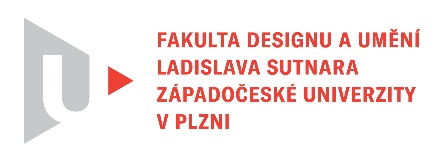 Protokol o hodnoceníkvalifikační práce Název bakalářské práce: SVĚT LINIÍPráci předložil student: Vojtěch STARÝStudijní obor a specializace: Multimediální design, specializace Nová médiaPosudek oponenta práce Práci hodnotil: MgA. Lukáš KellnerCíl práceV zadání bylo slíbeno netradiční video kombinující analog a digitální postupy ve videu – z definice v zadání vychází práce s videem, autor však zůstal pouze u využití digitálního média videa a analog je tak zastoupen pouze tvorbou výtvarnou uvnitř videa. Navíc experiment se v tomto ohledu zdá spíše jako hledání autorských možností, než opravdový experiment s kombinací médií a postupů. Fakticky pak autor pracuje s 360° videem pouze jako se vstupním médiem, ani v teoretické práci není náznak zamyšlení se nad použitím 360°výstupu. Video výstup má díky jednoduchému principu ale účinek estetický a je tedy jako videoklip funkční. Stručný komentář hodnotiteleAutor narazil na několik věcí, kterými vlastně fauloval sám sebe jako tvůrce, který ovládá svou myšlenku, technologii a je schopen dodržet, nebo konzistentně formovat svůj záměr. Jako ukázka mohou sloužit následující momenty: Již zmíněné využití principu 360° videa, které se ale na výstupu vytratilo a sklouzlo k efektu rybího oka. Další je pak v textové části nešťastně formulované: „Rozhodl jsem se tedy, že bude zajímavé ho v práci využít a našel jsem pro něj tento význam.“ Zde sice hezky ilustruje autor „experiment“ ale je to spíše náhoda, kdy pohybuje akváriem, následně použije a až při psaní práce pak nalézá důvody a autorské myšlenky. Stejně tak v teoretické části řeší unikátnost využití 360°kamery ve videoklipu. I toto je již několik let ne tak významně unikátní využití, naopak hudební videa, navíc v uměleckém prostředí byla již před několika lety využívaná a dá se říct, že to je nástroj snadno použitelný. Pomineme-li schopnost diváka číst takový materiál v 360, což je paralelní i pro projekty VR. Zde též má technologie náskok před schopností masovější skupiny diváků takový obraz vnímat a bavit se. Jako další faul sám na sebe pak vnímám nevyužití 360°principu při výstupním exportu a prezentaci. Ochuzuje nás právě o kontakt s dle autorových slov novou technologií. V teoretické práci mi pak schází jakýkoliv oborový rámec. Dvě knížky v použitých zdrojích jsou také spíš proto, aby bylo něco evidováno, než že by to mělo sloužit k účelu rozšíření autorovi znalosti v daném médiu. Nehledě na možnosti dohlédnout dalších inspirací v tvorbě dostupné třeba na Youtube.  K samotné odevzdané práci bych měl také celou řadu poznámek. Zvuk – vcelku jednoduchá kompozice, elektronická hudba, spíš koláž než ucelená skladba, autor naznačuje myšlenku gradace do nepříjemna – toto ve výstupu není až tak patrné. Nešťastně pro mě pak vyznívá nevyužití nebo příprava zvukové stopy před střihem videa, nebo i to že si jí autor nepouští při malování. Zde by mohlo vzniknout mnoho dynamicky zajímavých propojení vizuálu s hudbou. V díle k tomuto dochází ojediněle.Video – již výše nastíněné problémy s využitím technologie 360, pokud bych tedy vnímal práci s kamerou a střihovou skladbu, i zde je několik věcí, které by stálo za to promyslet mezi pokusy 1-2 a následně 2-3. Myslím tím kupříkladu – kresba na začátku videa je docela dynamická a tedy není zcela v harmonii se zvukem – škoda – nemám jako divák takovou možnost se propojit s malířem nebo celou situací. Po chvilce v náznaku mám pocit, že kamera svou polohou a natočením sleduje pozici kreslícího nástroje (sprej, fixa) což ale po pár vteřinách mizí a já jsem opět ztracen v sice zajímavém, ale docela zmatečném pohybu kamery. Opět to si mohl divák zamíchat podle svého rytmu a vnímání sám při využití 360°výstupu…Kamera pak většinu času působí jako fisheye využívanýá na přelomu 90let a počátku milénia. Fatboy slim, Jamiroquai, Limp bizkit, rapové kapely jako Wu tang, Beasty boys ale i další artovější tento fisheye vizuální efekt používali a je to tedy v tomto ohledu spíš cesta do minulosti než krok kupředu. 
Ať ale nekončím pouze salvou nedokonalostí. Jak jsem již naznačil – nevím jestli jak autor píše minimalisticky, ale jistě se mu povedlo uhlídat vizuální podobu akce uvnitř stanu – samotná akce i kombinace bílá s modrou linií funguje moc dobře, cením, že máme zdokumentovaný proces pokusů, vidím několik fíglů, na které autor musel přijít a ač v textu nešťastná formulace trochu odkopala jeho zpětné tlačení myšlenky do místa, kde nebyla a není, baví mě práce a pohyb s akváriem. Vyjádření o plagiátorstvíZ mého pohledu se jedná o autorskou tvorbu a práce tedy není plagiátem. 4. Navrhovaná známka a případný komentářK vzniku práce bych měl otázku na autora, proč se nerozhodl k reálně využitému principu 360°videa?Chtěl bych být povzbudivější, jenom nevím jak. Práce nakonec vcelku funguje primárně díky akci uvnitř videa, nikoliv jako videoklip sám za sebe a nemůže tak mít jakoukoliv ambici být výjimečná.Navrhuji známku dobře.Datum: 19. 5. 2024				           Podpis: MgA. Lukáš KellnerTisk oboustranný